Race Across the World ChallengeTask 7Now you know more about the Argentinian capital of Buenos Aires, you are going to put your newly acquired knowledge to use! Your task is to create a tour, class or activity that people could book when they visit Buenos Aires. Will you take visitors on a food tour to sample local dishes? How about exploring the city’s famous sights on bikes? Perhaps a dance class where visitors can learn traditional dances? It’s your choice!  https://www.viator.com/en-GB/Buenos-Aires/d901-ttd/3You might want to use the link to explore the tours people already offer in Buenos Aires. 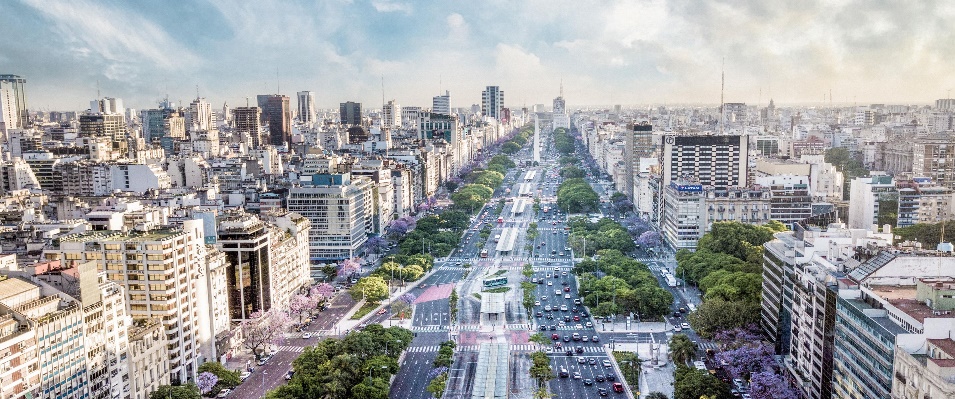 You will need to think about:- What type of tour, class or activity would you like to run?- What unique experience will you offer? What will you see or do? - Who is your activity aimed at? - How much will you charge customers? - Do you need transport? What type of transport will it be? - Is food included? - Is there free time for visitors to explore themselves? - Is there someone leading the activity? Who is it? - How long will your activity last? - How often will the activity run? Is there a choice of times? Once you have planned your tour, class or activity, you will need to advertise it. You can create a poster or a leaflet to advertise your new venture. Remember that it needs to be clear, eye-catching and persuasive!When you have finished, publish your work on the class blog. We would love to see your work! 